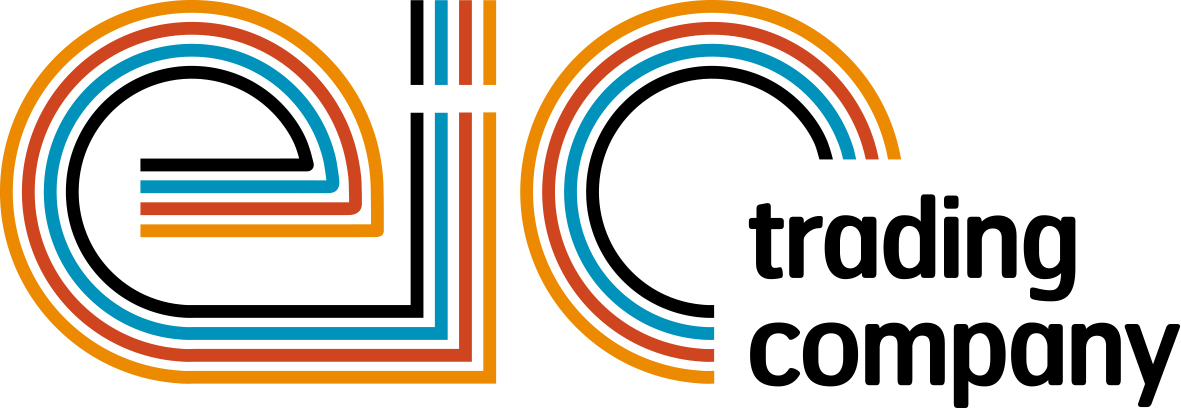 Press Release19 June 2018Get ready to party at the biggest industry event - powerBall 2018Are you ready to ‘Have the Time of Your Life ‘at the best party of the year? The biggest event in the electrical industry’s calendar – powerBall 2018 is set to take you by surprise with world-class entertainment throughout the night. Book your table today and get ready to have a night to remember.On the night of this must-attend industry event, you will have a chance to witness one of the biggest sensations of all time – the Dirty Dancing show choreographed by Nikki Trow and sing along to hits including ‘Overload’ and ‘Where Are You Tonight?’. The returning band Madhen are guaranteed to light up the evening with their high energy performance and incredible musicianship, while DJ Laura will ensure no one is 'put in the corner’ to ensure you are hot-stepping until the early hours with a blend of dance classics.During the night you will also get a chance to participate in the legendary Heads & Tails game, test your luck at the brand-new Cash Cube game, create new connections in the Networking Lounge and enjoy a luxurious 5* wining and dining experience.powerBall 2018 tickets are selling fast! Don’t miss out on the opportunity to attend this tremendous annual party and network with key decision makers within the industry. Companies who have already shown their support for powerBall 2018 include Schneider Electric, CEF, Rexel, Aico, Kidde Safety, Heatrae Sadia, Mardix Group, UK Power Networks, Kier Utilities, Edmundson Electrical, Electrical Contracting News (ECN), Dimplex, ZG Lighting (UK), Grafton Group PLC, Hager, Lutron EA and many others.Book your table today and prepare for dips, lifts and plenty of swivelling hips. Prices start at £2,500+VAT for a table of 10 or £250+VAT for an individual ticket. This must-attend industry event is taking place on Friday 09 November 2018 at the prestigious Grosvenor House Hotel, Park Lane, London. For further information, or to book your table, please contact Liva Ivanova: powerball@eictradingco.org or visit www.powerBall2018.co.uk.www.eictradingco.orgNote to editorspowerBall 2018 is being run by The Electrical Industries Trading Company Limited which is a wholly owned subsidiary of the Electrical Industries Charity.The Electrical Industries Charity is the national charity for the electrical, electronics and energy industries.  It aims to look after people from these industries whenever they or their families need help with life’s challenges.The charitable services are available to anyone who currently works or has worked in the very diverse and often converging industries, such as:Electrical contracting and facilities managementElectrical and electronic manufacturing, wholesale, distribution and retailElectrical and mechanical engineeringLighting industryGeneration, distribution and supply of electrical power, including nuclear and renewable energywww.electricalcharity.orgFor further information about powerBall 2017 please contact Keystone Communications:Monika GaubyteTel: 01733 294524Email: monika@keystonecomms.co.ukTracey Rushton-ThorpeTel: 01733 294524Email: tracey@keystonecomms.co.uk